OBJETIVO  Mantener las acciones necesarias para el desarrollo de campañas de limpeza, CAMPAÑAS de  fumigacion y otras.                                                  ESTAS ACCIONES aYUDARAN A eviatar epidemias e infecciones dentro y fuera del mercado MUNICIPAL.CAMPAÑAS DE FUMIGACIÓN.Estas campañas serán 6 en el añoMes, Fecha y HoraMaterial a utilizar y personal.PARA LA FUMIGACION SE UTILAZARA: 1 LITRO DE VENENO POR CADA FECHA DE FUMIGACION  2 BOMBAS 4 PERSONAS DE SERVICIOS VARIOS10 Galones de Diésel 2 Galones de Gasolina.CAMPAÑA  DE DISTRIBUCION  RODENTICIDAS DENTRO DEL MERCADOOBJETIVOSE UTILIZARA PARA CONTROLAR, PREVENIR, REPELER O ATENUAR LA PRESENCIA O ACCIÓN DE LOS ROEDORES DE CUALQUIER MEDIO.CALENDARIO DE DISTRIBUCIONMATERIAL A UTILIZAR Y PERSONALRODENTICIDAS4 PERSONAS DE SERVICIOS VARIOS. FOSA (Lugar donde se recolecta la Basura del Mercado Municipal)Proceso de saneamiento DiarioDiariamente dentro de la fosa se riegan10 libras de cal para evitar la propagación de insectos en el área.Se recolectan a Diario en dicha fosa 1.0 tonelada de basura de lunes a jueves y de viernes a domingo se recolecta cada día entre 1.5 a 2.0 toneladas de basura.Esta basura se retira cada día dentro de las 6.00 am a 7.00 am, y de esta forma  mantenemos el mínimo de basura y así evitamos las infecciones y malos olores que arroja la basura en dicho lugar.En este lugar se mantiene personal todos los días de 8.00 am a 4.00 pm estas personas están encargadas del saneamiento y del orden de la basura.También, anteriormente estábamos trabajando con la separación de la basura orgánica e inorgánica pero por motivos no justificados de parte de la unidad de salud de armenia se dejó de realizar la disposición final del orgánico en fosa de degradación. Actualmente la disposición final del orgánico e inorgánica se lleva a una estación de transferencia ubicada a 7 Kilómetros del mercado conocida como CAPSA – MIDES.   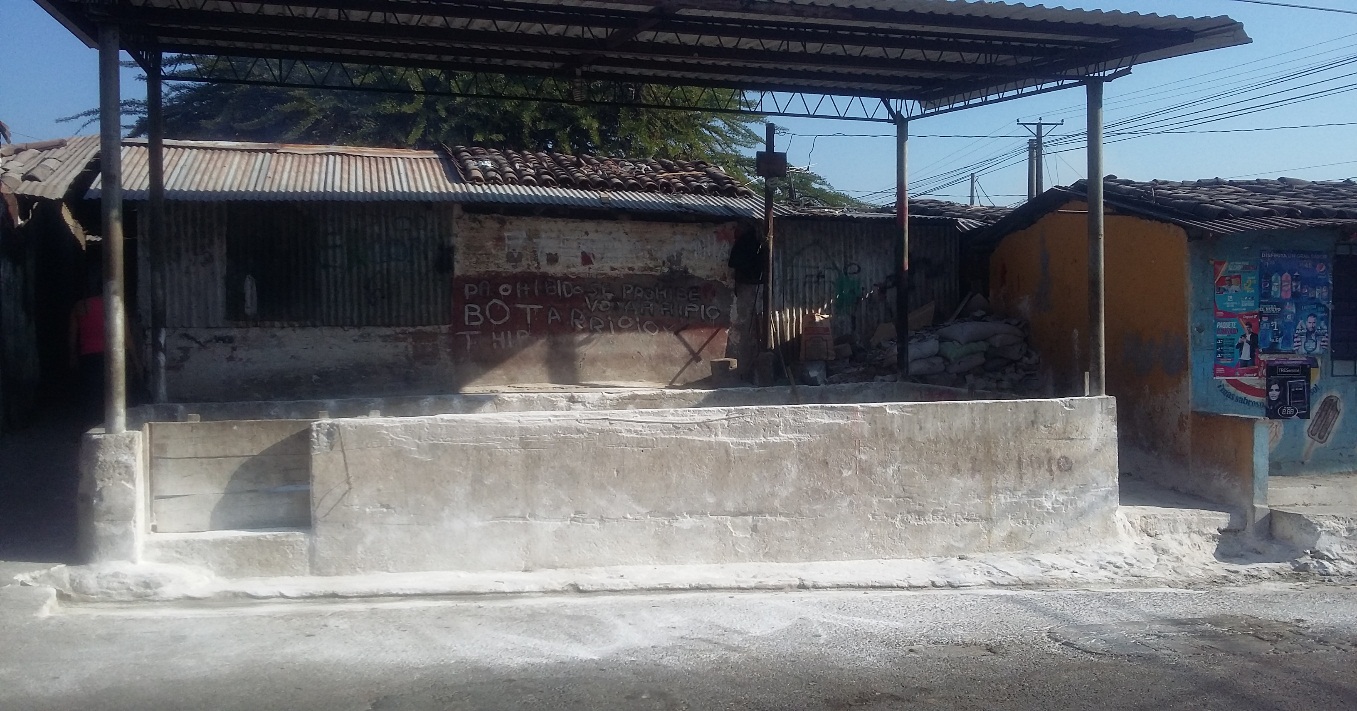 ENERO AÑO 2015MIERCOLES 21HORA 4:00 P.M.MARZO AÑO 2015MIERCOLES 25HORA 4:00 P.M.MAYO AÑO 2015MIERCOLES 20HORA 4:00 P.M.JULIO AÑO 2015MIERCOLES 23HORA 4:00 P.M.SEPTIEMBRE AÑO 2015MIERCOLES 30HORA 4:00 P.M.NOVIEMBRE AÑO 2015MIERCOLES 18HORA 4:00 P.M.       FEBRERO     MARTES 17     AÑO 2015HORA  2: 00 P.PM  EN ADELANTE	MAYO            MARTES 19                     AÑO 2015HORA  2: 00 P.M. EN ADELANTE         AGOSTO             JUEVES 13            AÑO 2015      HORA  2: 00 P.M.         EN ADELANTE        NOVIEMBRE        VIERNES 27        AÑO 2015   HORA 2: 00 P.M.     EN ADELANTE